 Name: __________________________________________________________________    DOB: ________________**Please provide a brief explanation for today’s visit: _________________________________________________Smoking Status:       Former                     Never a smoker		 Current smoker, Packs per day___________Have you had:	 Pneumonia Vaccine?   No    Yes, when? _________    Flu Vaccine?  No     Yes, when? _______Review of Systems: Do you have any of problems related to the following symptoms? Check the appropriate box.Family History: (please select all that apply)For nurse, only:  BP________   HR ________   Temp  ________  RR  _______  Sat ________ Ht  ________  Wt ________Patient Signature: ___________________________________________________    Date: _________________________Have you had any x-rays or tests to evaluate current problem?    No      Yes, please explain____________________Have you had a similar problem before?      Yes          No       If Yes, how long ago? ___________________________Do you have pain related to your current problem?        Yes          No  If YES, pleas CONTINUE with questionnaire. If NO, please STOP and CONTINUE ON THE OTHER SIDEWhere is the pain? (mark an “X” on the diagram)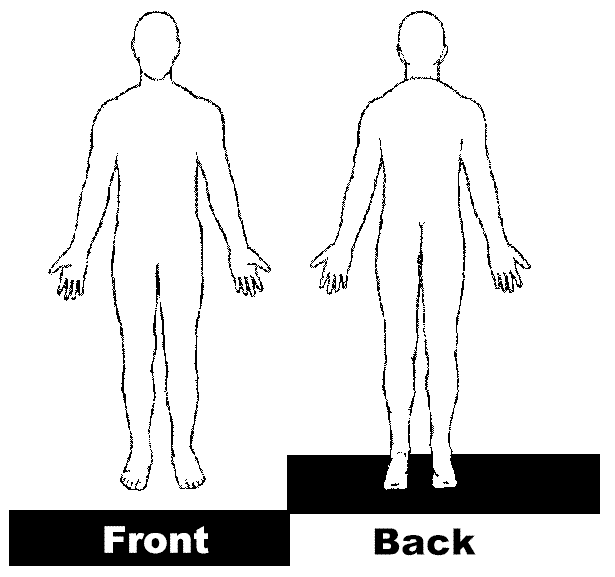 Describe your pain/symptoms: (check if applicable)Stays all the timeComes and goesPressureThrobbingNumbnessAchingDullSharpHeavyBurningTinglingGnawingShootingPrickingPlease, rate your pain/comfort level using the scale below: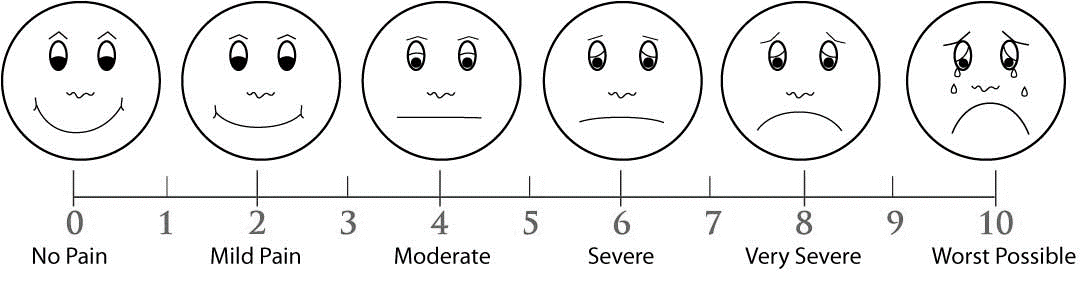 What is your goal for pain relief using above scale? ___________What activities/positions increase your pain? _____________________________________________________________What activities/positions decrease your pain? ____________________________________________________________What activities does pain interfere with or prevent you from doing? __________________________________________Patient Signature: ___________________________________________________    Date: _________________________Allergies:   None	Latex Allergy:	   Yes	       NoMedication Allergies					Reaction                              ________________________________________________________________________________________________________________________________________________________________________________________________________________________________________________________________________________________________________________________________________________________________________________________________________Food Allergies: 		  No	       Yes _______________________________________________________________Dye/Tape Allergies: 	  No	       Yes _______________________________________________________________Shellfish/Iodine Allergies:	  No	       Yes ________________________________________________________Current Medications:  Check here if attaching a home medication listPreferred Pharmacy:   Name_____________________________ Phone Number: _______________________Is this a mail-in pharmacy?    Yes      NoPatient Signature: ___________________________________________________    Date: _________________________Social History:      Advanced Directives (Living will):    Yes      No Occupation: _________________________________   |     Single	  Married 	  Divorced 	  WidowedAlcohol:  No 	  Yes   Drinks per day/week: ____________________________________________________________Drug Use or Addiction:   No 	  Yes   Drug(s): _____________   Caffeine use:    No 	  Yes   How often? _________Past Medical History:     No Medical History     |   Check all that applyAortic AneurysmCarotid Artery StenosisStrokePeripheral Arterial DiseaseVaricose VeinsHypertensionHeart DiseaseIntermittent ClaudicationIrregular heart beatMurmurHeart Attack (MI)Venous insufficiencyColitisConstipationDiverticulosis/DiverticulitisGallbladder diseaseEsophageal refluxGastrointestinal BleedingHernia: ______________HemorrhoidsIrritable Bowel SyndromeIntestinal obstructionAsthmaCOPDChronic Kidney DiseaseColon polypsHematuriaKidney stonesDepressionBipolar DisorderAnxietySleep ApneaAsthmaArthritisFibromyalgiaDiabetes MellitusNeuropathyHyperthyroidismHypothyroidismHepatitisHIVTuberculosisAlzheimer’s DiseaseChronic PainDementiaMultiple SclerosisParkinson’s DiseaseSeizure DisorderAnemiaCoagulation DefectsSickle Cell DiseaseDVT: _____________Pulmonary EmbolismCancer: ___________Other: ____________Past Surgical History:    No Surgical History     |        Please list surgeries and approximate dateAneurysm RepairAngioplastyAppendectomyArthroscopyAV Graft/FistulaBrain SurgeryBreast Biopsy Cataract RemovalCardiac BypassGallbladder RemovalHeart CatherizationHeart valve replacementHemorrhoidectomyHernia:  ___________HysterectomyKidney RemovalMastectomy [  ] L    [  ] RPacemakerImplanted DefibrillatorProstate SurgerySpine (back/neck)SplenectomyThyroid SurgeryTonsils/AdenoidsTotal Hip    [  ] L    [  ] RTotal Knee [  ] L    [  ] RTubal LigationOther:  _____________________Other:  _____________________Other:  _____________________Patient Signature: ___________________________________________________    Date: _________________________GENERAL PATIENT INFORMATIONPatient (FULL, LEGAL) Name: __________________________________________________________________Date of Birth: _____   _____   _____ 	Social Security Number (required): _______________________________Referring Physician: ____________________________	Family Physician: ___________________________Patient Gender: ________________        Marital Status:      Single  	  Married       	  Divorced      	  WidowedPreferred Language:  ________________   Have you ever been a patient in this practice before?  Yes   NoEthnicity (select one):   Hispanic/Latino	 	 Not Hispanic/Latino	Race:  	 Black/African American	 American Indian	 Asian       White	  Hawaiian/Pacific Island	 Other__________________Home Address: _____________________________________________________________________________Alternate Address (If applicable): _________________________________________________________________E-Mail: ____________________________________ Home: ___________________   Cell: _________________Emergency Contact: ________________________________________ Phone#: _________________________Patient Employer Name: ____________________________________  Phone#: _________________________I DO NOT HAVE INSURANCE AND PLAN TO PAY FOR TODAY’S VISIT WITH: Cash	 Check	 MasterCard	 Visa		 Discover       American ExpressYOUR INSURANCE CARDS, PHOTO I.D., and CO-PAY IS REQUIRED AT TIME OF SERVICE.Primary Insurance: _____________________________ Secondary Insurance: __________________________Are you the policyholder for your primary insurance:   Yes   No – If no, complete the information below:Policyholder’s Name: _____________________________     DOB: ______________ SSN #: ________________Are you the policyholder for your secondary insurance:   Yes   No – If no, complete the information below:Policyholder’s Name: _____________________________     DOB: ______________ SSN #: ________________My signature below acknowledges that I understand that I am financially responsible for all charges provided to me, including the balance remaining after payment of possible insurance benefits.  I assign the benefits payable for the physician’s services to the physician furnishing the services.Patient Signature: ___________________________________________________    Date: _________________________CONSENT TO DISCLOSE MEDICAL INFORMATIONPatient Name: __________________________________       SSN#: ______________________May we leave a message on your answering machine/voice message about your medical care?    Yes     NoBy signing this form, you are granting consent to Surgical Specialists of Southwest Florida to use and disclose your protected health information for purposes of treatment payment, and health care operations.  I authorize the release of my medical records to any physicians to whom I am referred.  I understand that I am financially responsible for all charges of services to me, including the balance remaining after payment of possible insurance benefits.  I assign the benefits payable for physicians’ services to the physician furnishing the services.Our Notice of Privacy Practices provides more detailed information about how we may use and disclose this protected health information.  You have a legal right to review our Notice of Privacy Practices before you sign this consent, and we encourage you to read it in full.  Our Notice of Privacy Practices is subject to change.  If we change our notice, you may obtain a copy of the revised notice by calling our office at (239) 936-8555.  You have a right to request us to restrict how we use and disclose your protected health information for the purposes of treatment, payment or health care operations.  We are not required by law to grant your request.  However, if we do decide to grant your request, we are bound by our agreement.  You have the right to revoke this consent in writing, except to the extent we already have used or disclosed your protected health information in reliance on your consent.  A copy of this form is to be considered valid as an original.We utilize an automated system to remind you of your next appointment.  By signing this you also give us permission to include you in this automated calling system.  If you do not wish to be reminded of future appointments, please let the receptionist know this.Patient Signature: ___________________________________________________    Date: _________________________SURGICAL SPECIALISTS OF SW FL FINANCIAL POLICYAs a courtesy to you, we bill your primary insurance company for you.  You are accepting responsibility for the charges that your insurance company does not pay.Managed Care:  All patients who have an insurance co-pay will be expected to pay on the day service is provided.  Patients who are unable to pay at the time of service will be assessed a $10.00 service charge or rescheduled.  This will not be billed to your insurance, but will be your personal responsibility.Medicare:  We participate in Medicare Part B.  We will bill all services for you.  You are responsible for your annual Medicare deductible and the 20% patient responsibility.  You are also responsible for any services that Medicare considers non-covered or that Medicare denies as not medically necessary.Secondary Insurance after Medicare:  We will gladly bill any secondary or Medigap insurance that crosses electronically from Medicare to the secondary insurance.  We DO NOT accept Medicaid as a primary insurance plan.  We will ONLY accept Medicaid as a secondary to Traditional Medicare.Uninsured:  If you are paying for services yourself (self-pay), an approximate amount for the anticipated services is expected to be paid prior to the service.  Any additional charges as a result of your visit will also be collected.  If you have a balance due on your account, we will mail you a monthly statement.  The statement will show separately any previous balance, any new charges to your account, and any payments or credits applied to your account during the month.  Your responsibility will be clearly indicated by the arrow marked “Please Pay This Amount”.  The balance is due and payable when the statement is issued and past due if payment is not received within thirty (30) days of the issue date on the statement.  We reserve the right to add any fees incurred by us for additional billing and/or collection services.  For your convenience, we accept most major credit cards, bank debit cards, and personal checks.  Returned Check:  There is a minimum fee of $30.00 for any checks returned by your bank.  You will also be responsible for any bank fees or currency exchange rate differentials if your check is not drawn on a bank in the US.You understand that if your account is submitted to an attorney or collection agency, it may result in litigation in court, or your past due account being reported to a credit reporting agency, the fact that you have received treatment/services at our office may become a matter of public record.  Non-payment of overdue balances may jeopardize continued care with Surgical Specialists of Southwest Florida.  Transferring of records may be requested in writing along with a Medical Records Release form.  There is a charge for these records.Co-pays/Deductibles:  We cannot waive co-pays or deductibles, as this would be a breach of our contract with your insurance carrier.  If there is a billable office visit, we are required to collect your co-pay.Non-payment:  If your account becomes 90 days past due, you will receive a pre-collection letter.  If, however, your account remains unpaid and we forward your account to an outside collection agency, the account will be assessed a 33% collection fee over and above the remaining balance. ASSIGNMENT OF INSURANCE BENEFITSACCEPTANCE OF FINANCIAL RESPONSIBILITYI understand that I am financially responsible for all allowable charges not covered by my insurance, if they choose to arbitrarily deny these services as “non-covered”.  I agree to follow all office policies set by Surgical Specialists of SW Florida, PA.  By signing below, I understand and agree that I am responsible for payment of services rendered to me by Surgical Specialists of SW Florida.  I further agree that if my insurance company has not paid for services rendered, I will pay said fees and work with my insurance company for my own reimbursement.  I hereby acknowledge receipt of a copy of this policy and agree to the terms contained herein.Patient/responsible party signature:  _________________________________________________________Printed name:   ___________________________________________________________________________Witness:  ______________________________________________             Date: _______________________CONSENT FORM FOR ePRESCRIBE PROGRAMePrescribe Program ePrescribing is way for doctors to send an accurate, error free, and understandable electronic prescription from the doctor’s office to the pharmacy. The ePrescribe Program also includes: • Formulary and benefit transactions - Gives the health care provider information about which drugs are covered by your drug benefit plan. • Medication history transactions - Provides the health care provider with information about your current and past prescriptions. This allows health care providers to be better informed about potential medication issues and to use that information to improve safety and quality. Medication history data can indicate: compliance with prescribed regimens; therapeutic interventions; drug-drug and drug-allergy interactions; adverse drug reactions; and duplicative therapy. Consent By signing this consent form, you are agreeing that your provider may request and use your prescription medication history from other healthcare providers and/or third party pharmacy benefit payers for treatment purposes. You may decide not to sign this form. Your choice will not affect your ability to get medical care, payment for your medical care, or your medical care benefits. Your choice to give or to deny consent may not be the basis for denial of health services. You also have a right to receive a copy of this form after you have signed it. This consent form will remain in effect until the day you revoke your consent. You may revoke this consent at any time in writing but if you do, it will not have an effect on any actions taken prior to receiving the revocation. Understanding all of the above, I hereby provide informed consent to Surgical Specialists of Southwest Florida, PA to enroll me in this ePrescribe Program. I have had the chance to ask questions and all of my questions have been answered to my satisfaction. ________________________________________		__________________________Print Patient Name 						Patient DOB ________________________________________		__________________________Signature Patient 						Date________________________________________Relationship to PatientYesNoYesNoFatigueAbdominal PainFeverBlack or tarry stoolChillsBloody stoolEyes watering or dischargeUrinary frequencyLoss of hearingUrinary incontinenceNasal passage blockageMuscle weaknessSore throatEasy bruisingChest pain or discomfortJoint Pain, where____________PalpitationsDizzinessFeeling of the feet being coldFaintingShortness of breathDepressionCoughSkin LesionCoughing up bloodNumbness or tingling in legs/feetNauseaSwelling in legs/feetVomitingOther:FatherMotherBrotherSisterBreast CancerOvarian CancerOther CancerHeart DiseaseStrokeHypertensionDiabetesAtherosclerotic Vascular DiseaseAneurysmOther (please specify)MedicationDosageTimes per dayPrescribing Doctor I give my permission to Surgical Specialists of Southwest Florida, P.A., to disclose my protected health information to the following family or friends:Name:  _________________________________________ _    Relationship: __________________________Name:  _________________________________________ _    Relationship: __________________________Name:  _________________________________________ _    Relationship: __________________________OR  I request that all my protected health information be disclosed only to “Me” and no one else other than my other healthcare providers.